Local Commissioning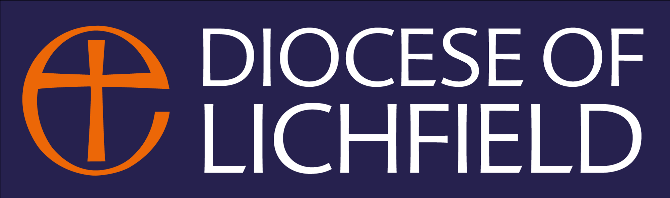 of Lay MinistersCommissioning of Lay Ministers following Living Discipleship or equivalent trainingThe Minister saysPart of the responsibility of every Christian is to explore their own calling as disciples and to encourage and nurture the journey of discipleship in others. Today we commission ___________ who has been exploring his/ her own discipleship and ministry and who is now ready to commit to living out their calling in a new way. ____________ has undertaken a programme that has helped him / her to discern the area of ministry to which they feel called. The candidate to be commissioned describes in one or two sentences how they see their ministry. [For example: I believe that I am called to offer pastoral care to those who are part of our lunch club, to help them form a caring group, to make links in the community and to share the love of God with them as a bridge between this church and the group.] The Minister then asks the candidateDo you believe that God has called you to this ministry? To live out your discipleship in this way and to serve God in this work?I do.Will you encourage others to develop in discipleship, inspire them in vocation and encourage them in evangelism?With God’s help I will.Do you, the congregation, support _____________ in this new phase of ministry? Will you support them in prayer, and value their work as part of the mission and ministry of this church?We will I commission you for this new phase of ministry. May God the Creator bless you, Jesus the Redeemer enable you and the Holy Spirit empower you.Amen.  